Higher Check In - 9.03 Plane vector geometryIn questions 1 and 2, ,  and .Work out .Work out .Point A has coordinates (7, 4). Point B has coordinates (11, –4). Work out .A and B are the centres of the two regular congruent hexagons shown below. Express  in terms of p and q.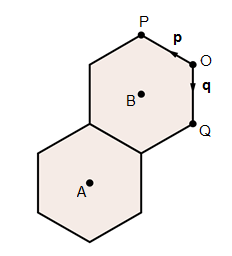 A and B are the points such that  and  M is the midpoint of line AB. Find the vector .Explain how you can determine that the vectors  and  are parallel without needing to draw them.,  and . Show that A, B and C are points on a single straight line.ABC and APQ are triangles. B is the midpoint of AP and C is the midpoint of AQ.  and . Prove that  is parallel to . and . Work out c if On the diagram below, and . B is the point on line AC such that AB : BC  3 : 2. Express  in terms of a and c.ExtensionThe diagonals of a parallelogram bisect each other (i.e. the diagonals cross so that they meet at their midpoints: this cuts each diagonal into two parts of equal length). Use vector methods to prove that this is always true for a parallelogram.Answers..Alternatively, the coordinates of A and B could be used to find the midpoint (–2, –3.5) which could then be converted to a position vector.Since  one of the vectors is a scalar multiple of the other and therefore they are parallel.. . Since  then  is parallel to . As they share a common point (B), the three points ABC must be on a single straight line..  and , so . Since  then  is parallel to .Dividing  by 3 gives  so .. . . .ExtensionThe opposite sides of a parallelogram are equal in length and parallel, therefore they can be represented by the same vector.Diagonal  and diagonal . Since these diagonals are not parallel, they will cross at a point. If X is the point where they cross, we can describe  by  and also by  where r and s are fractions. Since these describe the same journey, they are equal so .Comparing the coefficients of a on each side we get  (this tells us they cross the same fraction along each diagonal, although we do not yet know what fraction.)Comparing the coefficients of b on each side we get . Since  we have  so  and .Therefore the point where the two diagonals meet is halfway along each diagonal i.e. the diagonals bisect each other.Assessment ObjectiveQu.TopicRAGAssessment ObjectiveQu.TopicRAGAO11Carry out arithmetic with vectorsAO11Carry out arithmetic with vectorsAO12Carry out arithmetic with vectorsAO12Carry out arithmetic with vectorsAO13Find a vectorAO13Find a vectorAO14Use vectors in geometric argumentsAO14Use vectors in geometric argumentsAO15Use vectors to find a midpointAO15Use vectors to find a midpointAO26Use vector methods to show two vectors are parallelAO26Use vector methods to show two vectors are parallelAO27Use vectors to prove three points are on a single straight lineAO27Use vectors to prove three points are on a single straight lineAO28Use vectors in a geometric proofAO28Use vectors in a geometric proofAO39Solve a problem involving vectorsAO39Solve a problem involving vectorsAO310Use vectors in geometric argumentsAO310Use vectors in geometric argumentsAssessment ObjectiveQu.TopicRAGAssessment ObjectiveQu.TopicRAGAO11Carry out arithmetic with vectorsAO11Carry out arithmetic with vectorsAO12Carry out arithmetic with vectorsAO12Carry out arithmetic with vectorsAO13Find a vectorAO13Find a vectorAO14Use vectors in geometric argumentsAO14Use vectors in geometric argumentsAO15Use vectors to find a midpointAO15Use vectors to find a midpointAO26Use vector methods to show two vectors are parallelAO26Use vector methods to show two vectors are parallelAO27Use vectors to prove three points are on a single straight lineAO27Use vectors to prove three points are on a single straight lineAO28Use vectors in a geometric proofAO28Use vectors in a geometric proofAO39Solve a problem involving vectorsAO39Solve a problem involving vectorsAO310Use vectors in geometric argumentsAO310Use vectors in geometric arguments